			Katowice, 01 sierpnia 2022 r. Odpowiedzi na pytania Działając na podstawie art. 135 ust. 2 i 6 ustawy z dnia 11.09.2019 r. Prawo zamówień publicznych w związku z wnioskami o wyjaśnienie treści Specyfikacji Warunków Zamówienia, Zamawiający udziela odpowiedzi na pytania w postępowaniu prowadzonym w trybie art. 132 o wartości zamówienia równej lub przekraczającej progi unijne na realizację zadania p.n. „Dostawa 3 samochodów pożarniczych” numer postępowania WL.2370.11.2022Część 1 Pytanie 1. Czy Zamawiający dopuści ogumienie pojedyncze na osi tylnej? Odpowiedź: Zamawiający dopuszcza rozwiązanie zaproponowane przez Wykonawcę.Pytanie 2. Czy Zamawiający dopuści brak półki na drobne wyposażenie w przedziale załogi? Odpowiedź: Zamawiający dopuszcza brak półki na drobne wyposażenie w przedziale załogi.Pytanie 3. Czy Zamawiający dopuści brak wspornika – podnoszenia kabiny? Odpowiedź: Zamawiający dopuszcza brak wspornika.Pytanie 4. Czy Zamawiający dopuści wykonanie ścianek pojemników kratowych z PPC? Odpowiedź: Zamawiający dopuszcza rozwiązanie zaproponowane przez Wykonawcę.Pytanie 5. Czy Zamawiający dopuści wykonanie podłogi pojemników z PPC? Odpowiedź: Zamawiający dopuszcza rozwiązanie zaproponowane przez Wykonawcę.Pytanie 6. Czy Zamawiający dopuszcza w zabudowie pojazdu skrzynie ładunkową bez rozkładanych ławek? Odpowiedź: Zamawiający dopuszcza rozwiązanie zaproponowane przez Wykonawcę.Pytanie 7.Czy Zamawiający dopuści zabudowę ze stałym stelażem wraz z plandeką z rozsuwanym dachem oraz bokami? Odpowiedź: Zamawiający dopuszcza rozwiązanie zaproponowane przez Wykonawcę.Pytanie 8. Czy Zamawiający dopuści zblocze dopasowane do uciągu wyciągarki? Odpowiedź: Zamawiający dopuszcza zblocze dopasowane do uciągu wyciągarki.Pytanie 9. Czy Zamawiający dopuści podwozie bez płyty do pługu? Odpowiedź: Zamawiający dopuszcza podwozie bez płyty do pługu.Pytanie 10. Czy Zamawiający dopuści zabudowę bez wysuwanych szuflad? Odpowiedź: Zamawiający dopuszcza rozwiązanie zaproponowane przez Wykonawcę.Część 2 Pytanie 1.Czy Zamawiający dopuści pojazd o MMR=15000 kg Odpowiedź: Zamawiający dopuszcza pojazd o masie MMR=15000 kgPytanie 2. Czy Zamawiający dopuści podwozie pojazdu z zawieszeniem mechanicznym z tyłu i przodu? Odpowiedź: Zamawiający dopuszcza rozwiązanie zaproponowane przez Wykonawcę.Pytanie 3.Czy Zamawiający dopuści pojazd bez zamontowanego na stałe na pojeździe koła zapasowego? Odpowiedź: Zamawiający dopuszcza pojazd bez zamontowanego na stałe na pojeździe koła zapasowego.Pytanie 4. Czy Zamawiający dopuści hamulce bębnowe? Odpowiedź: Zamawiający dopuszcza hamulce bębnowe.Pytanie 5.Czy Zamawiający dopuści stelaż bez możliwości demontażu oplandeczenia skrzyni ładunkowej? Odpowiedź: Zamawiający dopuszcza rozwiązanie zaproponowane przez Wykonawcę.Pytanie 6.Czy Zamawiający dopuści podłogę skrzyni ładunkowej min 200 mm? Odpowiedź: Zamawiający dopuszcza rozwiązanie zaproponowane przez Wykonawcę.Pytanie 7. Co Zamawiający rozumie pod pojęciem zapisu – „zabudowa czerwona”Odpowiedź: „Zabudowa czerwona” dotyczy części oplandeczonej.Część 3 Pytanie 1. Czy Zamawiający dopuści pojazd o zawieszeniu mechanicznym podwozia? Odpowiedź: Zamawiający dopuszcza rozwiązanie zaproponowane przez Wykonawcę.Pytanie 2. Czy Zamawiający dopuści pojazd wyposażony w montowany na stałe zderzak. W związku z montażem windy samo załadowczej. Brak możliwości montażu zderzaka ruchomego. Odpowiedź: Zamawiający dopuszcza rozwiązanie zaproponowane przez Wykonawcę.Pytanie 3. Czy Zamawiający dopuści pojazd bez wyciągarki? Odpowiedź: Zamawiający dopuszcza pojazd bez wyciągarki.Pytanie 4. Czy Zamawiający dopuści pojazd bez świateł LED do jazdy dziennej? Odpowiedź: Zamawiający dopuszcza rozwiązanie zaproponowane przez Wykonawcę.Pytanie 5. Czy Zamawiający dopuści pojazd przez PTO – przystawki odbioru mocy? Odpowiedź: Zamawiający dopuszcza rozwiązanie zaproponowane przez Wykonawcę.Pytanie 6.Czy Zamawiający dopuści stelaż bez możliwości demontażu oplandeczenia skrzyni ładunkowej? Odpowiedź: Zamawiający dopuszcza rozwiązanie zaproponowane przez Wykonawcę.Pytanie 7. Co Zamawiający rozumie pod pojęciem zapisu – „zabudowa czerwona” Odpowiedź: „Zabudowa czerwona” dotyczy części oplandeczonej.Dokonane wyjaśnienia  SWZ wiążą Wykonawców z chwilą powzięcia do wiadomości.                 Podpisał:z up. Śląskiego Komendanta Wojewódzkiego Państwowej Straży Pożarnej bryg. mgr inż. Arkadiusz Krzemiński  Zastępca Śląskiego Komendanta Wojewódzkiego Państwowej Straży Pożarnej
Komenda Wojewódzka 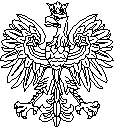 Państwowej Straży Pożarnej w Katowicach Wydział LogistykiWL.2370.11.2022